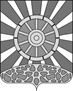 АДМИНИСТРАЦИЯ УНИНСКОГО МУНИЦИПАЛЬНОГО ОКРУГАКИРОВСКОЙ ОБЛАСТИПОСТАНОВЛЕНИЕ13.02.2023					                   	                                           № 96пгт УниО признании  утратившими силу постановлений администраций поселений Унинского района «О создании муниципальной комиссии по обследованию жилых помещений инвалидов и общего имущества в многоквартирных домах, в которых проживают инвалиды, и частного жилищного фонда»В целях приведения нормативной базы округа в соответствие с действующим законодательством, администрация Унинского муниципального округа ПОСТАНОВЛЯЕТ:Признать утратившими силу постановления администраций поселений Унинского района Кировской области:Астраханского сельского поселения от 23.11.2017 № 32 «О создании муниципальной комиссии по обследованию жилых помещений инвалидов и общего имущества в многоквартирных домах, в которых проживают инвалиды, и частного жилищного фонда».Елганского сельского поселения от  постановление от 17.08.2017 № 37 
«О создании муниципальной комиссии по обследованию жилых помещений инвалидов и общего имущества в многоквартирных домах, в которых проживают инвалиды, а так же частного жилищного фонда».Канахинского сельского поселения от 01.09.2017 № 27 
«О создании муниципальной комиссии по обследованию жилых помещений инвалидов и общего имущества в многоквартирных домах, в которых проживают инвалиды, а так же частного жилищного фонда».Комаровского сельского поселения от 29.08.2017 № 29 
«О создании муниципальной комиссии по обследованию жилых помещений инвалидов и общего имущества в многоквартирных домах, в которых проживают инвалиды, и частного жилищного фонда».Малополомского сельского поселения от 21.08.2017 № 42 
«О создании муниципальной комиссии по обследованию жилых помещений инвалидов и общего имущества в многоквартирных домах, в которых проживают инвалиды, а так же частного жилищного фонда».Малополомского сельского поселения от 22.11.2017 № 61 
«О внесении изменений в состав муниципальной комиссии по обследованию жилых помещений инвалидов и общего имущества в многоквартирных домах, в которых проживают инвалиды, а так же частного жилищного фонда».Порезского сельского поселения от 28.08.2017 № 40 
«О создании муниципальной комиссии по обследованию жилых помещений инвалидов и общего имущества в многоквартирных домах, в которых проживают инвалиды, а так же частного жилищного фонда».Сардыкского сельского поселения от 21.08.2017 № 47 
«О создании муниципальной комиссии по обследованию жилых помещений инвалидов и общего имущества в многоквартирных домах, в которых проживают инвалиды, а так же частного жилищного фонда».Унинского городского поселения от 31.08.2017 № 180 
«О создании муниципальной комиссии по обследованию жилых помещений инвалидов и общего имущества в многоквартирных домах, в которых проживают инвалиды, а так же частного жилищного фонда».2.Настоящее постановление подлежит опубликованию в Информационном бюллетене органов местного самоуправления  Унинского муниципального округа  и размещению на официальном сайте Унинского муниципального округа.Глава Унинскогомуниципального округа       Т.Ф. Боровикова